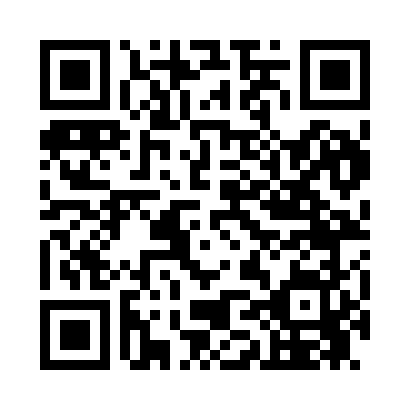 Prayer times for Countsville, West Virginia, USAWed 1 May 2024 - Fri 31 May 2024High Latitude Method: Angle Based RulePrayer Calculation Method: Islamic Society of North AmericaAsar Calculation Method: ShafiPrayer times provided by https://www.salahtimes.comDateDayFajrSunriseDhuhrAsrMaghribIsha1Wed5:066:281:235:128:189:412Thu5:046:261:235:128:199:423Fri5:036:251:235:128:209:434Sat5:016:241:225:128:219:445Sun5:006:231:225:138:229:466Mon4:596:221:225:138:239:477Tue4:576:211:225:138:249:488Wed4:566:201:225:138:259:499Thu4:546:191:225:148:269:5110Fri4:536:181:225:148:279:5211Sat4:526:171:225:148:289:5312Sun4:506:161:225:148:299:5413Mon4:496:151:225:148:309:5614Tue4:486:141:225:158:319:5715Wed4:476:131:225:158:319:5816Thu4:466:121:225:158:329:5917Fri4:446:121:225:158:3310:0118Sat4:436:111:225:168:3410:0219Sun4:426:101:225:168:3510:0320Mon4:416:091:225:168:3610:0421Tue4:406:091:225:168:3710:0522Wed4:396:081:235:168:3810:0623Thu4:386:071:235:178:3810:0824Fri4:376:071:235:178:3910:0925Sat4:366:061:235:178:4010:1026Sun4:356:051:235:178:4110:1127Mon4:356:051:235:188:4110:1228Tue4:346:041:235:188:4210:1329Wed4:336:041:235:188:4310:1430Thu4:326:031:235:188:4410:1531Fri4:326:031:245:198:4410:16